Приложение Стенды музея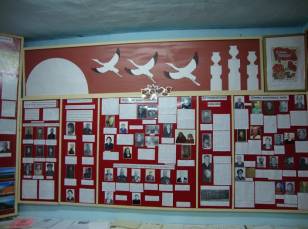 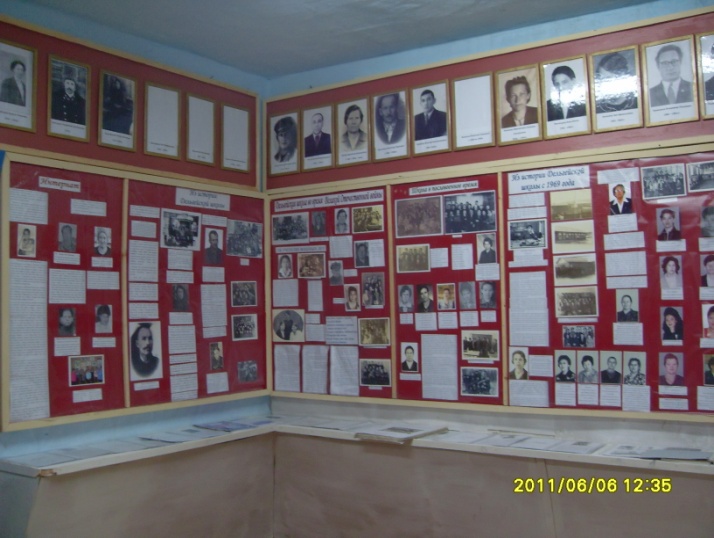 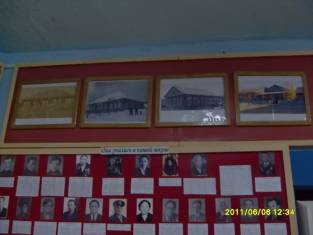 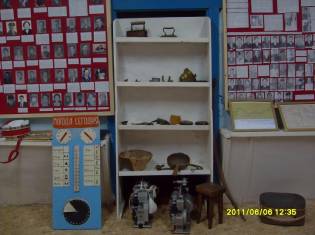 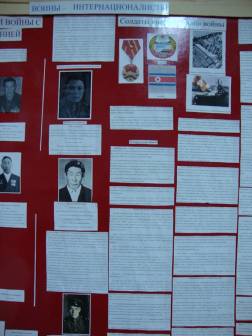 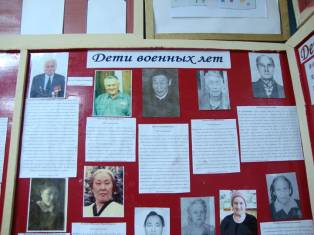 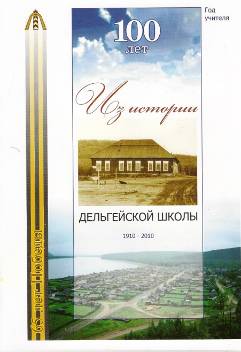 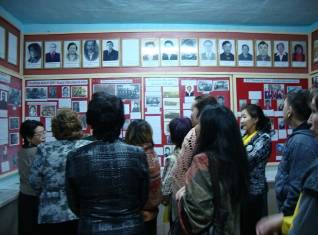                                                                                                                    Открытие музеяКнига «Из истории Дельгейской школы»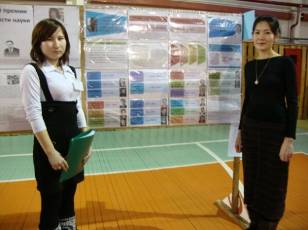                                                                                    Научно-исследовательская конференция «Шаг в Будущее»